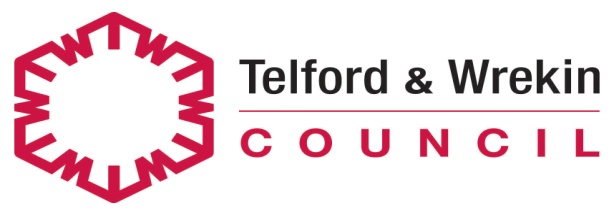 School-specific arrangements relating to risk assessment that may need additional detail:Capacity and organisation of teaching spaces, Staffroom and officesArrival to and departure from school, Movement around the school, Pupil expectationsClassroom allocations, Timetable arrangements, Classroom expectationsRole of teaching assistantsBreak time plan, Lunchtime planCatering staffCleaningToiletsTransportGuidance for full opening of school: https://www.gov.uk/government/publications/actions-for-schools-during-the-coronavirus-outbreak/guidance-for-full-opening-schoolsGuidance for full opening: Special schools and other specialist settings: https://www.gov.uk/government/publications/guidance-for-full-opening-special-schools-and-other-specialist-settings?utm_source=02a881e2-265a-4b6d-a67d-38470d12440a&utm_medium=email&utm_campaign=govuk-notifications&utm_content=immediate Action for early years and childcare providers during coronavirus (COVID-19) outbreak: https://www.gov.uk/government/publications/guidance-for-full-opening-special-schools-and-other-specialist-settings?utm_source=02a881e2-265a-4b6d-a67d-38470d12440a&utm_medium=email&utm_campaign=govuk-notifications&utm_content=immediateActions for school a during the coronavirus outbreak: https://www.gov.uk/government/publications/actions-for-schools-during-the-coronavirus-outbreak?utm_source=572d62e4-ce85-4056-8338-e87b1cbaf0c5&utm_medium=email&utm_campaign=govuk-notifications&utm_content=immediateProtective measures for holiday or after school clubs and other out of school settings for children during coronavirus:  https://www.gov.uk/government/publications/protective-measures-for-holiday-or-after-school-clubs-and-other-out-of-school-settings-for-children-during-the-coronavirus-covid-19-outbreak?utm_source=4b581021-d798-4565-8fa0-579175be88cb&utm_medium=email&utm_campaign=govuk-notifications&utm_content=immediateProviding free school meals during coronavirus: https://www.gov.uk/government/publications/covid-19-free-school-meals-guidance?utm_source=17707caa-1f12-4a5e-b1dc-611eb591a116&utm_medium=email&utm_campaign=govuk-notifications&utm_content=immediateCoronavirus (COVID-19): Risk Assessment for Full opening of schools UPDATED 5th November 2020     for   <Insert School Name>Coronavirus (COVID-19): Risk Assessment for Full opening of schools UPDATED 5th November 2020     for   <Insert School Name>Coronavirus (COVID-19): Risk Assessment for Full opening of schools UPDATED 5th November 2020     for   <Insert School Name>Assessment conducted by: Job title: Covered by this assessment: Date of assessment:Date of next review:This document was written on <insert Date>and you must ensure you are completing the newest format Key:Key:Level of risk prior to controlLevel of risk prior to controlIdentifies the risk before any steps to reduce the risk have been takenIdentifies the risk before any steps to reduce the risk have been takenIdentifies the risk before any steps to reduce the risk have been takenIdentifies the risk before any steps to reduce the risk have been takenIdentifies the risk before any steps to reduce the risk have been takenIdentifies the risk before any steps to reduce the risk have been takenIdentifies the risk before any steps to reduce the risk have been takenRisk Description:Risk Description:Outlines the area of concern. This list is not exhaustive, and schools should add/amend/delete where appropriate e.g. risks for pupils with complex needs.Outlines the area of concern. This list is not exhaustive, and schools should add/amend/delete where appropriate e.g. risks for pupils with complex needs.Outlines the area of concern. This list is not exhaustive, and schools should add/amend/delete where appropriate e.g. risks for pupils with complex needs.Outlines the area of concern. This list is not exhaustive, and schools should add/amend/delete where appropriate e.g. risks for pupils with complex needs.Outlines the area of concern. This list is not exhaustive, and schools should add/amend/delete where appropriate e.g. risks for pupils with complex needs.Outlines the area of concern. This list is not exhaustive, and schools should add/amend/delete where appropriate e.g. risks for pupils with complex needs.Outlines the area of concern. This list is not exhaustive, and schools should add/amend/delete where appropriate e.g. risks for pupils with complex needs.Risk Controls:Risk Controls:The measures that will be taken to minimise the risk. These are generic and should be adapted for the school context. Add <additional information>The measures that will be taken to minimise the risk. These are generic and should be adapted for the school context. Add <additional information>The measures that will be taken to minimise the risk. These are generic and should be adapted for the school context. Add <additional information>The measures that will be taken to minimise the risk. These are generic and should be adapted for the school context. Add <additional information>The measures that will be taken to minimise the risk. These are generic and should be adapted for the school context. Add <additional information>The measures that will be taken to minimise the risk. These are generic and should be adapted for the school context. Add <additional information>The measures that will be taken to minimise the risk. These are generic and should be adapted for the school context. Add <additional information>Impact:Impact:Could be L/M/H or numeric, depending on what is used in the school setting.Could be L/M/H or numeric, depending on what is used in the school setting.Could be L/M/H or numeric, depending on what is used in the school setting.Could be L/M/H or numeric, depending on what is used in the school setting.Could be L/M/H or numeric, depending on what is used in the school setting.Could be L/M/H or numeric, depending on what is used in the school setting.Could be L/M/H or numeric, depending on what is used in the school setting.Likelihood:Likelihood:Could be L/M/H or numeric, depending on what is used in the school setting. NB IF IMPACT AND LIKELIHOOD ARE BOTH HIGH, THEN THE ACTIVITY SHOLD BE STOPPED UNTIL ADDITIONAL CONTROL MEASURES ARE PUT IN PLACE.Could be L/M/H or numeric, depending on what is used in the school setting. NB IF IMPACT AND LIKELIHOOD ARE BOTH HIGH, THEN THE ACTIVITY SHOLD BE STOPPED UNTIL ADDITIONAL CONTROL MEASURES ARE PUT IN PLACE.Could be L/M/H or numeric, depending on what is used in the school setting. NB IF IMPACT AND LIKELIHOOD ARE BOTH HIGH, THEN THE ACTIVITY SHOLD BE STOPPED UNTIL ADDITIONAL CONTROL MEASURES ARE PUT IN PLACE.Could be L/M/H or numeric, depending on what is used in the school setting. NB IF IMPACT AND LIKELIHOOD ARE BOTH HIGH, THEN THE ACTIVITY SHOLD BE STOPPED UNTIL ADDITIONAL CONTROL MEASURES ARE PUT IN PLACE.Could be L/M/H or numeric, depending on what is used in the school setting. NB IF IMPACT AND LIKELIHOOD ARE BOTH HIGH, THEN THE ACTIVITY SHOLD BE STOPPED UNTIL ADDITIONAL CONTROL MEASURES ARE PUT IN PLACE.Could be L/M/H or numeric, depending on what is used in the school setting. NB IF IMPACT AND LIKELIHOOD ARE BOTH HIGH, THEN THE ACTIVITY SHOLD BE STOPPED UNTIL ADDITIONAL CONTROL MEASURES ARE PUT IN PLACE.Could be L/M/H or numeric, depending on what is used in the school setting. NB IF IMPACT AND LIKELIHOOD ARE BOTH HIGH, THEN THE ACTIVITY SHOLD BE STOPPED UNTIL ADDITIONAL CONTROL MEASURES ARE PUT IN PLACE.Responsible person:Responsible person:The identified staff member(s) responsible for implementing the risk controlsHead Teacher Sign ……………………………………………………… Date …………………………………………Chair of Governors sign …………………………………………………… Date …………………………………………The identified staff member(s) responsible for implementing the risk controlsHead Teacher Sign ……………………………………………………… Date …………………………………………Chair of Governors sign …………………………………………………… Date …………………………………………The identified staff member(s) responsible for implementing the risk controlsHead Teacher Sign ……………………………………………………… Date …………………………………………Chair of Governors sign …………………………………………………… Date …………………………………………The identified staff member(s) responsible for implementing the risk controlsHead Teacher Sign ……………………………………………………… Date …………………………………………Chair of Governors sign …………………………………………………… Date …………………………………………The identified staff member(s) responsible for implementing the risk controlsHead Teacher Sign ……………………………………………………… Date …………………………………………Chair of Governors sign …………………………………………………… Date …………………………………………The identified staff member(s) responsible for implementing the risk controlsHead Teacher Sign ……………………………………………………… Date …………………………………………Chair of Governors sign …………………………………………………… Date …………………………………………The identified staff member(s) responsible for implementing the risk controlsHead Teacher Sign ……………………………………………………… Date …………………………………………Chair of Governors sign …………………………………………………… Date …………………………………………Completion Date:Completion Date:The date by which required plans for controls will be in place. To support planning, identify which controls need to be in place before pupils return to the setting. Individual schools can then personalise to their own setting. The date by which required plans for controls will be in place. To support planning, identify which controls need to be in place before pupils return to the setting. Individual schools can then personalise to their own setting. The date by which required plans for controls will be in place. To support planning, identify which controls need to be in place before pupils return to the setting. Individual schools can then personalise to their own setting. The date by which required plans for controls will be in place. To support planning, identify which controls need to be in place before pupils return to the setting. Individual schools can then personalise to their own setting. The date by which required plans for controls will be in place. To support planning, identify which controls need to be in place before pupils return to the setting. Individual schools can then personalise to their own setting. The date by which required plans for controls will be in place. To support planning, identify which controls need to be in place before pupils return to the setting. Individual schools can then personalise to their own setting. The date by which required plans for controls will be in place. To support planning, identify which controls need to be in place before pupils return to the setting. Individual schools can then personalise to their own setting. Line Manager Check:Line Manager Check:Sign off to ensure that the risk has been minimised as far as possible.Sign off to ensure that the risk has been minimised as far as possible.Sign off to ensure that the risk has been minimised as far as possible.Sign off to ensure that the risk has been minimised as far as possible.Sign off to ensure that the risk has been minimised as far as possible.Sign off to ensure that the risk has been minimised as far as possible.Sign off to ensure that the risk has been minimised as far as possible.Risk Description/Area of ConcernLevel of risk prior to control<>Level of risk prior to control<>Risk ControlsLevel of risk is now<> Likelihood<>Responsible personPlanned completion DateLine Manager CheckThe school lapses in following national guidelines and advice, putting everyone at risk Follow Master Risk Assessment for Return to school – phase one and review all controls you previously applied to ensure they are still effective.Poor communication with parents and other stakeholdersFollow Master Risk Assessment for Return to school – phase one and review all controls you previously applied to ensure they are still effectiveLack of awareness of policies and proceduresFollow Master Risk Assessment for return to school – phase one and review all controls you previously applied to ensure they are still effective.Extremely clinically vulnerable (Higher risk) individualsIndividual risk assessment to be completed for staff in high risk category exposure to Coronavirus Over this period of lock down , we are advising the clinically extremely vulnerable to work from home. If you cannot work from home, you are advised not to go to work  See further guidance and risk assessment for individuals that are at higher risk due to COVID People who live with those who are clinically extremely vulnerable can attend the workplace unless advised otherwise by an individual letter from the NHS or a specialist doctor.Clinically Vulnerable staff Individual risk assessment to be completed for vulnerable staff and pupilsprotective measures will be put in place for staff and pupils, as far as is possible, to ensure that the risk of transmission is reducedClinically vulnerable staff can attend school. While in school they should follow the sector-specific measures in this document to minimise the risks of transmission.This includes taking particular care to observe good hand and respiratory hygiene, minimising contact and maintaining social distancing in line with the provisions set out in section 6 of the ‘prevention’ section of this guidance. This provides that ideally, adults should maintain 2 metre distance from others, and where this is not possible avoid close face to face contact and minimise time spent within 1 metre of others. While the risk of transmission between young children and adults is likely to be low, adults should continue to take care to socially distance from other adults including older children and adolescents.People who live with those who are clinically vulnerable can attend the workplace unless advised otherwise by an individual letter from the NHS or a specialist doctor.See further guidance and risk assessment for individuals that are at higher risk due to COVID Poor hygiene practice in school - GeneralFollow master Risk Assessment: for return to school – phase one and review all controls you previously applied to ensure they are still effective.Pupils and staff to wash hands on entry to schoolThe ‘catch it, bin it, kill it’ approach continues to be very important, so schools must ensure that they have enough tissues and bins available in the school to support pupils and staff to follow this routineFollow the new updated cleaning guidance for educational settings Hand HygieneCoronavirus (COVID-19) is an easy virus to kill when it is on skin. This can be done with soap and running water or hand sanitiser. Schools must ensure that pupils clean their hands regularly, including :when they arrive at school,when they return from breaks, when they change rooms before and after eating.Regular and thorough hand cleaning is going to be needed for the foreseeable future. Points to consider and implement:whether the school has enough hand washing or hand sanitiser ‘stations’ available so that all pupils and staff can clean their hands regularlysupervision of hand sanitiser use given risks around ingestion. Small children and pupils with complex needs should continue to be helped to clean their hands properly. Skin friendly skin cleaning wipes can be used as an alternativebuilding these routines into school culture, supported by behaviour expectations and helping ensure younger children and those with complex needs understand the need to follow themFollow the new updated cleaning guidance for educational settingsPoor hygiene practice – specific – school entrance Follow Master Risk Assessment for return to school – phase one and review all controls you previously applied to ensure they are still effective.Follow the new updated cleaning guidancePoor hygiene practice – specific – office spaces. Follow Master Risk Assessment for return to school – phase one and review all controls you previously applied to ensure they are still effective.Follow the new updated cleaning guidanceSystem of Controls - PreventionMinimise contact with individuals who are unwell by ensuring that those who have coronavirus (COVID-19) symptoms, or who have someone in their household who does, do not attend schoolWhere recommended, the use of face coverings in schools.See face masks and face coverings guidance clean hands thoroughly more often than usualsee cleaning and hand hygiene guidance ensure good respiratory hygiene by promoting the ‘catch it, bin it, kill it’ approachsee cleaning and hand hygiene guidance 5) introduce enhanced cleaning, including cleaning frequently touched surfaces often, using standard products such as detergents and bleachsee cleaning and hand hygiene guidance 6) minimise contact between individuals and maintain social distancing wherever possiblesee social distancing guidance 7) where necessary, wear appropriate personal protective equipment (PPE)See PPE guidance,  provision table and forms8) Always keeping occupied spaces well ventilatedSee Ventilation guidance Numbers 1 to 5, and number 8 must be in place in all schools, all the time.Number 6 must be properly considered and schools must put in place measures that suit their particular circumstances.Number 7 applies in specific circumstances.See details of actions here: https://www.gov.uk/government/publications/actions-for-schools-during-the-coronavirus-outbreak/guidance-for-full-opening-schools#school-workforceSystem of Control - Responsive9) Engage with the Health Protection Hub at Telford & Wrekin Following the process that has been provided to schools and use the notification form provided to advise of any confirmed or suspected cases of staff or pupils within the school 10) manage confirmed cases of coronavirus (COVID-19) amongst the school community11) contain any outbreak by following  health protection hub and PHE  adviceNumbers 9 to 11 must be followed in every case where they are relevantSee details of actions here: https://www.gov.uk/government/publications/actions-for-schools-during-the-coronavirus-outbreak/guidance-for-full-opening-schools#school-workforcePoor hygiene practice – specific - spread of potential infection at the start of the school day.Follow Master Risk Assessment for return to school – phase one and review all controls you previously applied to ensure they are still effective.Poor hygiene practice – specific – toilet/changing facilities.Follow Master Risk Assessment for return to school – phase one and review all controls you previously applied to ensure they are still effective.Poor hygiene practice – specific - end of the school day.Follow Master Risk Assessment for return to school – phase one and review all controls you previously applied to ensure they are still effective.Ill health in school.Follow Master Risk Assessment for return to school – phase one and review all controls you previously applied to ensure they are still effective.Staff are informed of the symptoms of possible coronavirus infection,A high temperature – this means they feel hot to touch on their chest or back (they do not need to measure their temperatureA new continuous dry cough – this means coughing a lot for more than an hour, or 3 or more coughing episodes in 24 hours (if they usually have a cough, it may be worse than usual)A change to their normal sense of taste or smell (anosmia) Children may also display gastrointestinal symptoms and you should follow advice on the flow chart provided by the Health Protection Hub They must be sent home and advised to follow ‘stay at home: guidance for households with possible or confirmed coronavirus (COVID-19) infection’, which sets out that they must self-isolate for at least 7 days and should arrange to have a test to see if they have coronavirus (COVID-19). Other members of their household (including any siblings) should self-isolate for 14 days from when the symptomatic person first had symptoms. Complete the school notification form and send to HealthProtectionHub@telford.gov.ukEngage with the NHS Test and Trace process.Manage confirmed cases of coronavirus (COVID-19) amongst the school community.Contain any outbreak by following local health protection team advice.These points must be followed in every case where they are relevantPoor management of pupil numbers reduces the ability of pupils and staff to practice social distancing.Follow Master Risk Assessment for return to school – phase one and review all controls you previously applied to ensure they are still effective.Schools must do everything possible to minimise contacts and mixing while delivering a broad and balanced curriculum.The overarching principle to apply is reducing the number of contacts between children and staff. This can be achieved through keeping groups separate (in ‘bubbles’) and through maintaining distance between individuals. These are not alternative options and both measures will help, but the balance between them will change depending on:children’s ability to distancethe lay out of the schoolthe feasibility of keeping distinct groups separate while offering a broad curriculum (especially at secondary)It is likely that for younger children the emphasis will be on separating groups and for older children, it will be on distancing. For children old enough, they should also be supported to maintain distance and not touch staff where possible.Points to considerHow to group childrenMeasures within classroomsMeasures elsewhereMeasures for arriving and leaving schoolSee details of actions here: https://www.gov.uk/government/publications/actions-for-schools-during-the-coronavirus-outbreak/guidance-for-full-opening-schools#school-workforceMental Health and Wellbeing for pupilsFollow Master Risk Assessment for return to school – phase one and review all controls you previously applied to ensure they are still effective.The government has recently launched the Wellbeing for Education Return programme, which will provide training and resources for teachers and staff in all state-funded schools to respond to the wellbeing and mental health needs of children and young people as a result of coronavirus (COVID-19). The training provides practical examples to support staff, children and young people within a school.Local authorities have received funding to employ skilled staff to deliver the training to schools and provide ongoing advice and support from the autumn until March 2021.A pupil is tested and has a confirmed case of coronavirus. In line with government advice:Schools must take swift action when they become aware that someone who has attended has tested positive for coronavirus (COVID-19).Follow guidance from the Test and Trace team in the Health Protection HubBased on their advice, schools must send home those people who have been in close contact with the person who has tested positive, advising them to self-isolate for 14 days since they were last in close contact with that person when they were infectious. Close contact means:direct close contacts - face to face contact with an infected individual for any length of time, within 1 metre, including being coughed on, a face to face conversation, or unprotected physical contact (skin-to-skin)proximity contacts - extended close contact (within 1 to 2 metres for more than 15 minutes) with an infected individualtravelling in a small vehicle, like a car, with an infected personThey will provide definitive advice on who must be sent home. To support them in doing so, we recommend schools keep a record of pupils and staff in each group, and any close contact that takes places between children and staff in different groupsInsufficient staff to run face-to-face sessions for pupils.Supply teachers and temporary staffMinimise contact with staff and pupilsMaintain social distancingFollow Master Risk Assessment for return to school – phase one and review all controls you previously applied to ensure they are still effectivePupil movement between lesson, at breaktime and lunchtime increases the risk of infection.Follow Master Risk Assessment for return to school – phase one and review all controls you previously applied to ensure they are still effective.Spread of infection in classrooms/shared areas.Follow Master Risk Assessment for return to school – phase one and review all controls you previously applied to ensure they are still effective.Bubbles can be up to the size of a class or where possible try to keep the bubbles as small as practicable. Seat pupils side by side, not face to face or side onStagger movement around classroomStaff to maintain social distancing Individual equipment such as pens and pencils allocated for each pupilAllocate items such as books/toys to bubbles, to avoid mix useShared equipment such as PE, art, science etc should be cleaned in between use and where possible isolated for 48-72 hours Ideally, adults should maintain 2 metre distance from each other, and from children. This may not always be possible with younger children or children with complex needsSecondary teachers will need to move between classes and year groups, they should try and keep their distance from pupils and other staff as much as they canWhen staff or children cannot maintain distancing, particularly with younger children in primary schools, the risk can also be reduced by keeping pupils in the smaller, class-sized groupsmake small adaptations to the classroom including seating pupils side by side and facing forwards, rather than face to face or side on, and might include moving unnecessary furniture out of classrooms to make more spaceavoid large gatherings such as assembliesadapt timetables to avoid creating busy corridorsFollow the new updated cleaning guidanceMusic LessonsSchools should note that there is now some evidence that additional risk can build from aerosol transmission with volume and with combined numbers of individuals within a confined space. This is particularly evident for singing and shouting.Measures to considerActivities OutdoorsPlaying instruments and singing in groups should take place outdoors wherever possible. Activities IndoorsIf indoors, consider limiting the numbers to account for ventilation of space and the ability to social distanceIf indoors use a room with as much space as possible, for example, larger rooms; rooms with high ceilingsIt is important to ensure good ventilationSinging, wind and brass playing should not take place in larger groups such as choirs and assemblies unless significant space, natural airflow (at least 10l/s/person for all present, including any audiences) and strict social distancing must apply.Social DistancingIn the smaller groups where these activities can take place, schools should observe strict social distancing between each singer and player, and between singers and players, and any other people such as conductors, other musicians, or accompanists. Current guidance is that if the activity is face-to-face and without mitigating actions, 2 metres is appropriate.Seating positionsPupils should be positioned back-to-back or side-to-side when playing or singing (rather than face-to-face) whenever possible. Position wind and brass players so that the air from their instrument does not blow into another player.MicrophonesUse microphones where possible or encourage singing quietlyHandling Equipment and instrumentsMeasures to be considered when handling equipment, instruments;Handwashing – increase before and after handlingAvoiding sharing of instruments – Place name labels on equipment to help identify the designated user. If instruments and equipment have to be shared, disinfect regularly (including any cases, handles, props, chairs and music stands) and always between users.Music scores, parts and scripts should be individual usePhysical ActivitiesOutdoor sports should be prioritised where possible, and large indoor spaces used where it is not, maximising natural ventilation flows (through opening windows and doors or using air conditioning systems wherever possible) distancing between pupils any paying scrupulous attention to cleaning and hygieneSchools should refer to the following guidance:guidance on the phased return of sport and recreation and guidance from Sport England for grassroot sportadvice from organisations such as the Association for Physical Education and the Youth Sport Trustguidance from Swim England on school swimming and water safety lessons available at returning to pools guidance documentsusing changing rooms safelyBreakfast club/After school provisionsSchools should be working to resume any breakfast and after school provisions. If external wraparound provider the school should be working closely with them, to ensure as far as possible, children can be kept in a group with other children from the same bubble they are in during the school dayWhere this is not possible, or it is impractical to group children in the same bubbles as in the school day, they should keep children in small consistent groups with the same children each time, as far as possibleSchools can consult the guidance produced for providers who run community activities, holiday clubs, after-school clubs, tuition and other out-of-school provision for children,Poor pupil behaviour increases the risk of the spread of the infection.Follow Master Risk Assessment for return to school – phase one and review all controls you previously applied to ensure they are still effective.Pupils with complex needs are not adequately prepared for a return to school or safely supported.Where a pupil is unable to attend school because they are complying with clinical and/or public health advice, we expect schools to be able to immediately offer them access to remote education. Schools should monitor engagement with this activityVulnerable pupils and pupils with SEND do not receive appropriate support.Appropriate planning is in place to support the mental health of pupils returning to schoolAgree what returning support is available to pupils with SEND in conjunction with families and other agencies.As a result, pupils with SEND and those concerned about returning to school are well supported. Increased number of safeguarding concerns reported after lockdown.Follow Master Risk Assessment for return to school – phase one and review all controls you previously applied to ensure they are still effective.Emergency evacuation due to fire etc.Follow Master Risk Assessment for return to school – phase one and review all controls you previously applied to ensure they are still effective.Cleaning is not sufficiently comprehensive.Follow Master Risk Assessment for return to school – phase one and review all controls you previously applied to ensure they are still effective.Follow the new updated cleaning guidanceIntroduce enhanced cleaning, including cleaning frequently touched surfaces often using standard products, such as detergents and bleach.               Points to consider and implement:putting in place a cleaning schedule that ensures cleaning is generally enhanced and includes:more frequent cleaning of rooms / shared areas that are used by different groupsfrequently touched surfaces being cleaned more often than normaldifferent groups don’t need to be allocated their own toilet blocks, but toilets will need to be cleaned regularly and pupils must be encouraged to clean their hands thoroughly after using the toiletBy the end of the summer term, Public Health England will publish revised guidance for cleaning non-healthcare settings to advice on general cleaning required in addition to the current advice on COVID-19: cleaning of non-healthcare settings guidance.Contractors, deliveries and visitors increase the risk of infection.Follow Master Risk Assessment for return to school – phase one and review all controls you previously applied to ensure they are still effective.Professional VisitorsFollow Master Risk Assessment for return to school – phase one and review all controls you previously applied to ensure they are still effective.TransportFollow the transport guidanceThe approach to dedicated transport should align wherever possible with the principles underpinning the system of controls set out in this document and with the approach being adopted for your school. It is important, wherever it is possible, that:social distancing should be maximised within vehicleschildren either sit with their ‘bubble’ on school transport, or with the same constant group of children each daychildren should clean their hands before boarding transport and again on disembarkingadditional cleaning of vehicles is put in placeorganised queuing and boarding is put in placethrough ventilation, fresh air (from outside the vehicle) is maximised, particularly through opening windows and ceiling ventsChildren must not board home to school transport if they, or a member of their household, has symptoms of coronavirus (COVID-19).Educational VisitsIt is advised against any domestic (UK) overnight and overseas educational visitsThings to consider when arranging and completing educational visitsKeeping children within their consistent groups (Bubbles)Destination has COVID-secure measurements in placeAware of current advice on visiting indoor and outdoor venuesHiring of PremiseSchools may also choose to open up or hire out their premises for use by external bodies or organisations, such as external coaches or after-school or holiday clubs or activities. In doing so, schools should ensure they work with providers to consider how they can operate within their wider protective measures and should also have regard to any other relevant government guidance. For example, where opening up school leisure facilities for external use, ensuring they do so in line with government guidance on working safely during coronavirus (COVID-19) for providers of grassroots sport and gym or leisure facilities.Contingency PlansFor individuals or groups of self-isolating pupils, remote education plans should be in place. These should meet the same expectations as those for any pupils who cannot yet attend school at all due to coronavirus (COVID-19). See the section on remote education support.In local areas, where restrictions have been implemented for certain sectors (from national direction), we anticipate that schools will usually remain fully open to all. There is an additional requirement that face coverings should be worn by staff and students, in schools and colleges, from year 7 and above, outside classrooms when moving around communal areas where social distancing cannot easily be maintained.